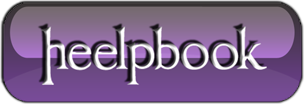 How do I “touch” a file with standard Windows commands? (Linux – Windows)ScenarioI need to reproduce good old touch hello.c using nothing else but standard Windows commands. How can I change the date of a file, but not its content, using nothing else but what is provided in a standard Windows XP Pro installation (CMD, FIND, SORT, etc.)?SolutionOpen CMD (Run As Administrator). This command will change a file’s date and timestamp to current.copy <<filename.extn>> /B+ ,,/YIf you want to do a bulk change in a directory, for say, all .gif files, then:for %i in ('dir *.gif') do copy %i /B+ ,,/Y